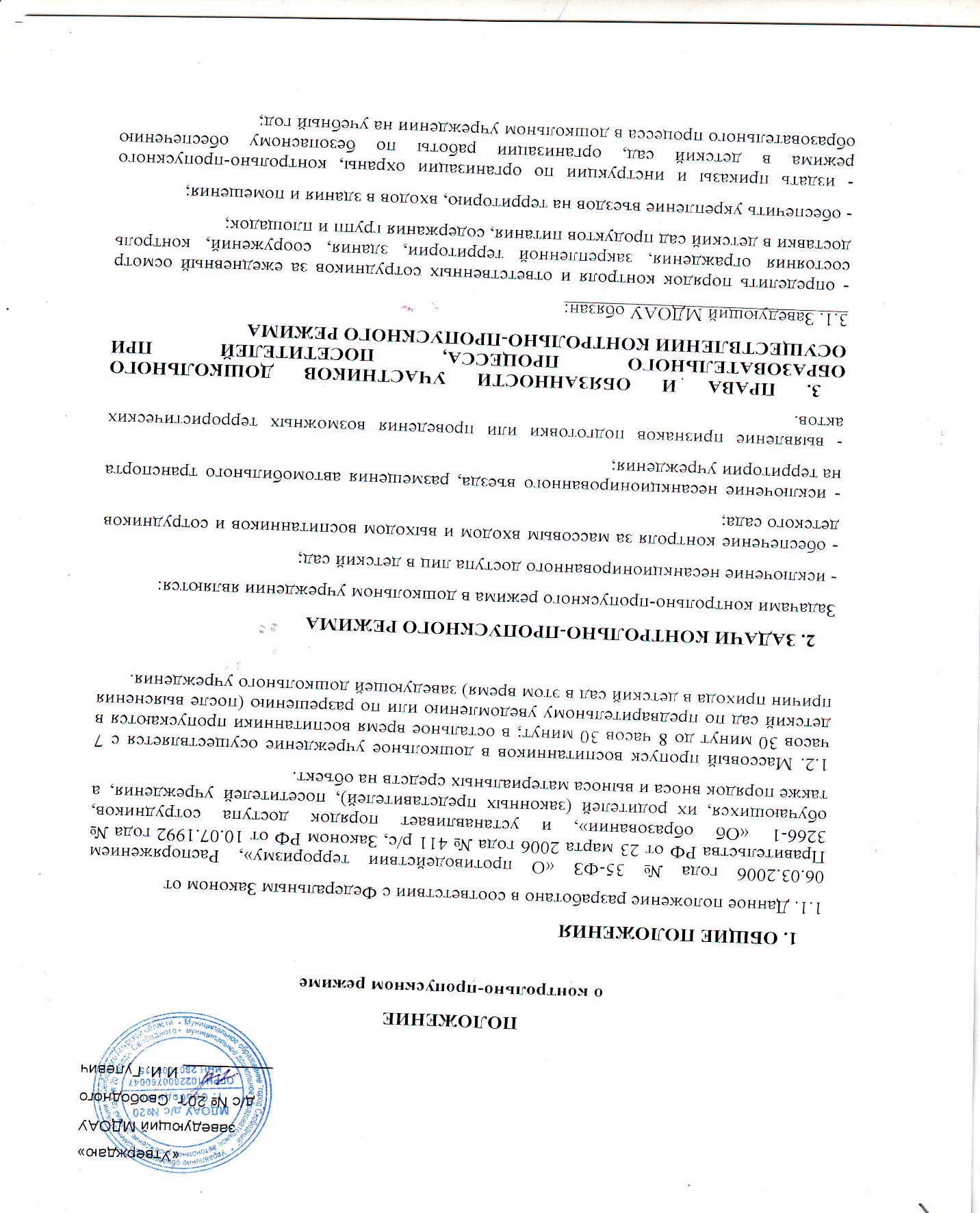 - осуществлять контроль действий сторожей по обеспечению контрольно-пропускного режима, ведению ими установленной документации;- принимать решение о допуске в детский сад посетителей, в том числе лиц, осуществляющих контрольные функции, после проверки у них документов, удостоверяющих их личность, и определения цели посещения;- заведующая фиксирует всю информацию о дежурстве сотрудников, об опозданиях, нарушениях учебного и пропускного режимов.3.2. Завхоз  обязан:- обеспечить исправное состояние стен, крыш, потолков, окон, дверей помещений с целью исключения возможности несанкционированного проникновения через них посторонних лиц либо размещения взрывчатых веществ;- обеспечить свободный доступ сотрудников охраны к установленным приборам внутренней связи, охранно-пожарной сигнализации, средствам телефонной связи и оповещения;- обеспечить исправное состояние всех запасных выходов, которые должны быть закрыты на засовы и опечатаны, а также контроль целостности печатей с целью исключения возможности несанкционированного проникновения через запасные выходы посторонних лиц либо размещения взрывчатых веществ;3.3. Сотрудники детского сада обязаны:- проводить предварительную визуальную проверку мест проведения занятий с воспитанниками или рабочих мест на предмет обнаружения посторонних лиц, взрывоопасных и посторонних предметов; установления нарушения целостности стен, крыш, потолков, окон, в том числе с распашными решетками, чердачных и слуховых окон, дверей помещений;- в случае обнаружения нарушений немедленно поставить в известность руководство дошкольного учреждения и действовать в соответствии с инструкцией по обеспечению безопасности учебно-воспитательного процесса или указанием администрации.- уведомить в письменном виде заведующего МДОАУ о приглашении посетителей на определенное время;3.4. Родители воспитанников детского сада обязаны:- приводить детей в детский сад и покидать его в соответствии с режимом;- в любое время нахождения в помещении или на территории детского сада по требованию работников дошкольного учреждения  выяснить цель визита и лицо, к которому пришли, зафиксировать   в журнале для посетителей эту информацию, а также  время прихода и ухода из детского сада.3.5.Сторож- до начала и после окончания рабочего дня, осуществлять ежедневный осмотр состояния ограждений, здания, помещений детского сада на предмет исключения возможности несанкционированного проникновения посторонних лиц либо размещения взрывчатых веществ.